فرم اطلاعات خدمت/زیرخدمت جهت ارائه روی پایگاه اطلاعرسانی دستگاهعنوان خدمت :  نظارت بر فرایند جذب و بکارگیری نیروی انسانی دستگاه‏های اجرایی استانعنوان خدمت :  نظارت بر فرایند جذب و بکارگیری نیروی انسانی دستگاه‏های اجرایی استانعنوان خدمت :  نظارت بر فرایند جذب و بکارگیری نیروی انسانی دستگاه‏های اجرایی استانشناسه خدمت : -شناسه خدمت : -نوع خدمت:           خدمت به شهروندان (G2C)               خدمت به کسب و کار (G2B)            خدمت به دیگردستگاه های دولتی(G2G)نوع خدمت:           خدمت به شهروندان (G2C)               خدمت به کسب و کار (G2B)            خدمت به دیگردستگاه های دولتی(G2G)نوع خدمت:           خدمت به شهروندان (G2C)               خدمت به کسب و کار (G2B)            خدمت به دیگردستگاه های دولتی(G2G)نوع خدمت:           خدمت به شهروندان (G2C)               خدمت به کسب و کار (G2B)            خدمت به دیگردستگاه های دولتی(G2G)نوع خدمت:           خدمت به شهروندان (G2C)               خدمت به کسب و کار (G2B)            خدمت به دیگردستگاه های دولتی(G2G)شرح خدمت: نظارت بر فرآیند جذب و بکارگیری نیروی انسانی دستگاه های اجرایی استانشرح خدمت: نظارت بر فرآیند جذب و بکارگیری نیروی انسانی دستگاه های اجرایی استانشرح خدمت: نظارت بر فرآیند جذب و بکارگیری نیروی انسانی دستگاه های اجرایی استانشرح خدمت: نظارت بر فرآیند جذب و بکارگیری نیروی انسانی دستگاه های اجرایی استانشرح خدمت: نظارت بر فرآیند جذب و بکارگیری نیروی انسانی دستگاه های اجرایی استانمدارک مورد نیاز: تمام مدارک مورد نیاز که می بایست در سامانه کارمند ایران گذاشته شود:تکمیل فرم شغل و شاغل – تاییدیه گزینش – تامین اعتبار – مدرک تحصیلی و ......مدارک مورد نیاز: تمام مدارک مورد نیاز که می بایست در سامانه کارمند ایران گذاشته شود:تکمیل فرم شغل و شاغل – تاییدیه گزینش – تامین اعتبار – مدرک تحصیلی و ......مدارک مورد نیاز: تمام مدارک مورد نیاز که می بایست در سامانه کارمند ایران گذاشته شود:تکمیل فرم شغل و شاغل – تاییدیه گزینش – تامین اعتبار – مدرک تحصیلی و ......مدارک مورد نیاز: تمام مدارک مورد نیاز که می بایست در سامانه کارمند ایران گذاشته شود:تکمیل فرم شغل و شاغل – تاییدیه گزینش – تامین اعتبار – مدرک تحصیلی و ......مدارک مورد نیاز: تمام مدارک مورد نیاز که می بایست در سامانه کارمند ایران گذاشته شود:تکمیل فرم شغل و شاغل – تاییدیه گزینش – تامین اعتبار – مدرک تحصیلی و ......جزییات خدمتمتوسط مدت زمان ارایه خدمت:متغییرمتغییرمتغییرجزییات خدمتساعات ارائه خدمت:(ساعات مراجعه متقاضی)(ساعات مراجعه متقاضی)(ساعات مراجعه متقاضی)جزییات خدمتتعداد بار مراجعه حضوریجزییات خدمتهزینه ارایه خدمت(ریال) به خدمت گیرندگانمبلغ(مبالغ)مبلغ(مبالغ)شماره حساب (های) بانکیجزییات خدمتهزینه ارایه خدمت(ریال) به خدمت گیرندگانجزییات خدمتهزینه ارایه خدمت(ریال) به خدمت گیرندگانجزییات خدمتهزینه ارایه خدمت(ریال) به خدمت گیرندگان. . .. . .نحوه دسترسی به خدمت    اینترنتی (پیوند صفحه ارائه خدمت بصورت الکترونیکی با کلیک روی نماد کاربر را هدایت کند)          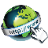     اینترنتی (پیوند صفحه ارائه خدمت بصورت الکترونیکی با کلیک روی نماد کاربر را هدایت کند)              اینترنتی (پیوند صفحه ارائه خدمت بصورت الکترونیکی با کلیک روی نماد کاربر را هدایت کند)              اینترنتی (پیوند صفحه ارائه خدمت بصورت الکترونیکی با کلیک روی نماد کاربر را هدایت کند)          نحوه دسترسی به خدمت    پست الکترونیک: (آدرس پست الکترونیک خدمت جهت پاسخگویی یا ارتباط با متقاضی)                         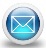     پست الکترونیک: (آدرس پست الکترونیک خدمت جهت پاسخگویی یا ارتباط با متقاضی)                             پست الکترونیک: (آدرس پست الکترونیک خدمت جهت پاسخگویی یا ارتباط با متقاضی)                             پست الکترونیک: (آدرس پست الکترونیک خدمت جهت پاسخگویی یا ارتباط با متقاضی)                         نحوه دسترسی به خدمت    تلفن گويا يا مرکز تماس: (در صورت وجود ارائه شماره مرکز تماس یا تلفن گویا با کلیک روی نماد نمایش داده شود)      061-33377917          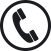     تلفن گويا يا مرکز تماس: (در صورت وجود ارائه شماره مرکز تماس یا تلفن گویا با کلیک روی نماد نمایش داده شود)      061-33377917              تلفن گويا يا مرکز تماس: (در صورت وجود ارائه شماره مرکز تماس یا تلفن گویا با کلیک روی نماد نمایش داده شود)      061-33377917              تلفن گويا يا مرکز تماس: (در صورت وجود ارائه شماره مرکز تماس یا تلفن گویا با کلیک روی نماد نمایش داده شود)      061-33377917          نحوه دسترسی به خدمت    تلفن همراه (پیوند دریافت برنامه کاربردی ارائه خدمت روی تلفن همراه)  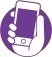     تلفن همراه (پیوند دریافت برنامه کاربردی ارائه خدمت روی تلفن همراه)      تلفن همراه (پیوند دریافت برنامه کاربردی ارائه خدمت روی تلفن همراه)      تلفن همراه (پیوند دریافت برنامه کاربردی ارائه خدمت روی تلفن همراه)  نحوه دسترسی به خدمت    پيام کوتاه (شماره سامانه پیامکی ارائه خدمت در صورت وجود با کلیک روی نماد نمایش داده شود)      50005774  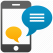     پيام کوتاه (شماره سامانه پیامکی ارائه خدمت در صورت وجود با کلیک روی نماد نمایش داده شود)      50005774      پيام کوتاه (شماره سامانه پیامکی ارائه خدمت در صورت وجود با کلیک روی نماد نمایش داده شود)      50005774      پيام کوتاه (شماره سامانه پیامکی ارائه خدمت در صورت وجود با کلیک روی نماد نمایش داده شود)      50005774  نحوه دسترسی به خدمت    دفاتر ارائه خدمت یا دفاتر پيشخوان خدمات (لیست بازشونده یا پیوند آدرس دفاتر ارائه خدمت یا دفاتر پیشخوان ارائه خدمت) 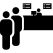     دفاتر ارائه خدمت یا دفاتر پيشخوان خدمات (لیست بازشونده یا پیوند آدرس دفاتر ارائه خدمت یا دفاتر پیشخوان ارائه خدمت)     دفاتر ارائه خدمت یا دفاتر پيشخوان خدمات (لیست بازشونده یا پیوند آدرس دفاتر ارائه خدمت یا دفاتر پیشخوان ارائه خدمت)     دفاتر ارائه خدمت یا دفاتر پيشخوان خدمات (لیست بازشونده یا پیوند آدرس دفاتر ارائه خدمت یا دفاتر پیشخوان ارائه خدمت) نمودار مراحل دریاف ت خدمت/زیرخدمت (از دید متقاضی خدمت)نمودار مراحل دریاف ت خدمت/زیرخدمت (از دید متقاضی خدمت)نمودار مراحل دریاف ت خدمت/زیرخدمت (از دید متقاضی خدمت)نمودار مراحل دریاف ت خدمت/زیرخدمت (از دید متقاضی خدمت)نمودار مراحل دریاف ت خدمت/زیرخدمت (از دید متقاضی خدمت)